 1.ura (TEDEN: 30. 3. – 3. 4.)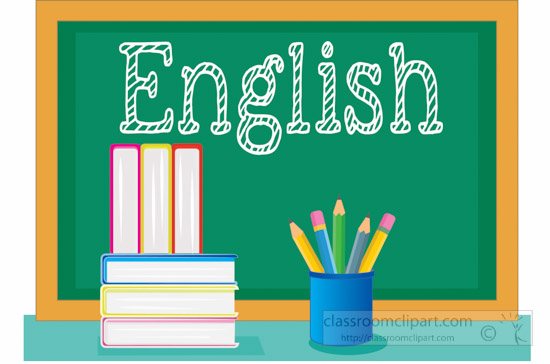 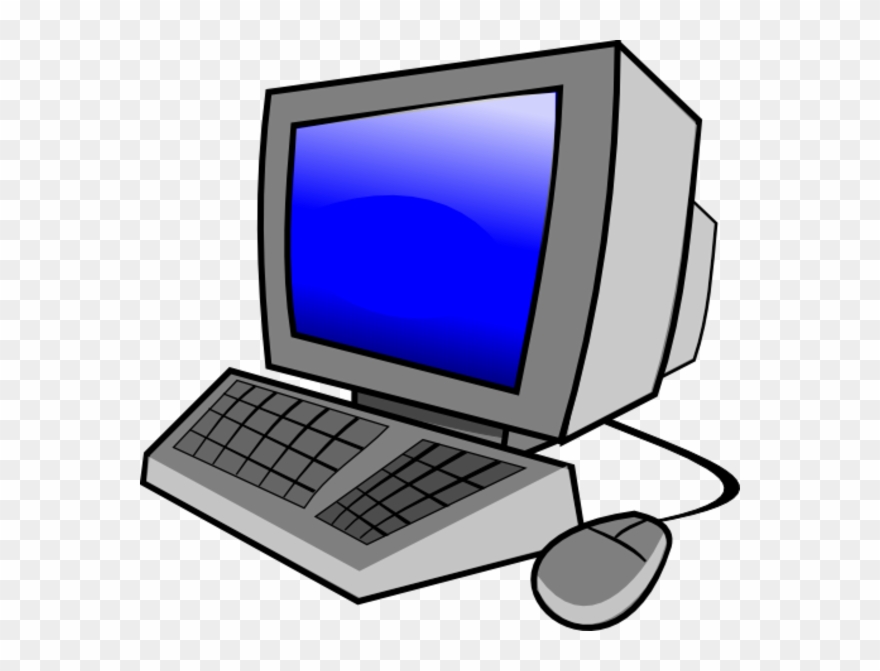 UTRJEVANJE PREKO INTERNETA:Za utrjevanje boš na spodnji povezavi našel/a interaktivne vaje za ponovitev.http://e-gradiva.com/dokumenti/MS1/eMS1/V4.htmlReši V1, V2, V3, V4, V5 in V6. ZVEZEK: Za ponovitev v zvezku preberi razlago za HAVE in HAS iz prejšnje ure. 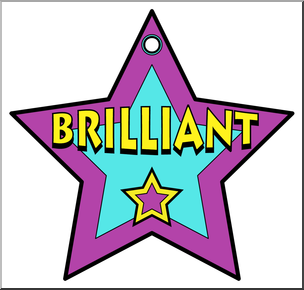 Vstavi HAVE ali HAS v spodnje povedi in jih prepiši v zvezek. NASLOV: ExerciseShe _____________ got a big family.Peter _____________ got two cats and three dogsI _____________ got a sister.My parents _____________ got a brilliant child. (brilliant = genialen, imeniten)My English teacher _____________ got brilliant students. DELOVNI ZVEZEK: reši str. 66/ nalogo 19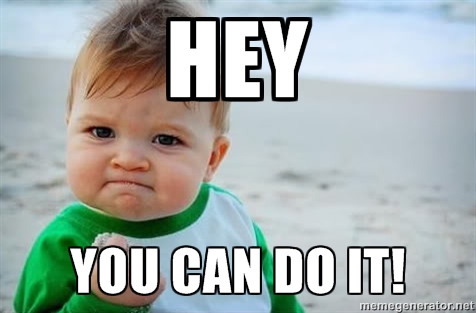 